2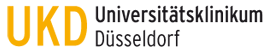 Dezernat Technik:Maler und LackiererDurch Farben , Lacke und VerdünnungsmittelSchreinereiDurch Beizen und KleberSchlossereiDurch Öle und FetteAufzugs- und HeizungsmonteureKfz-WerkstattDurch Öle, Fette und starke Verschmutzungen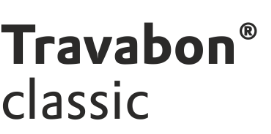 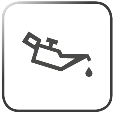 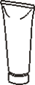 Seraman sensitiveBei starken Verschmutzungen: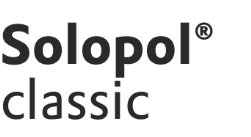 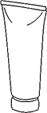 :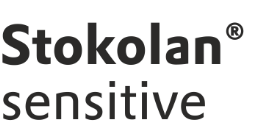 Anwendungshinweis:Nicht unter Handschuhen verwendenCa. 1ml (erbsengroße Menge) auf dem trockenen Handrücken beginnend verteilenAnwendungshinweis:Ca. 1ml (erbsengroße Menge) auf dem trockenen Handrücken beginnend verteilen